广州火车站—广东工业大学(大学城校区)乘车方式：广州火车站（A口进）坐地铁5号线（滘口方向）到车陂南站，换乘地铁4号线（黄村方向）到大学城南站（A口出），搭公交环线1至广东工业大学广州南站—广东工业大学(大学城校区)乘车方式：广州南站搭乘地铁7号线到大学城南站，搭公交环线1至广东工业大学广州北站—广东工业大学(大学城校区)乘车方式:
广州北站步行127米至广州北站汽车客车运站，坐机场快线9号线（白云机场方向）到白云机场站，下车步行321米到机场南站（D口进），搭乘地铁3号线北延段（体育西路方向）至体育西路站，换乘地铁3号线（番禺广场方向）至珠江新城站，换乘地铁5号线（文冲方向）到车陂南站，换乘地铁4号线（金洲方向）至大学城南站（A口出），搭公交环线1至广东工业大学广州东站—广东工业大学(大学城校区)乘车方式：广州东站搭乘地铁3号线北延段（体育西路方向）至体育西路站，换乘地铁3号线（番禺广场方向）至珠江新城站，换乘地铁5号线（文冲方向）到车陂南站，换乘地铁4号线（金洲方向）至大学城南站（A口出），搭公交环线1至广东工业大学广州西站—广东工业大学(大学城校区)乘车方式：广州西村站（A口进）坐地铁5号线（文冲方向）到车陂南站，换乘地铁4号线（黄村方向）到大学城南站（A口出），搭公交环线1至广东工业大学复试地点为: 笔试：教学楼4-304，306            面试：大学城校区工学一号馆平面图如下: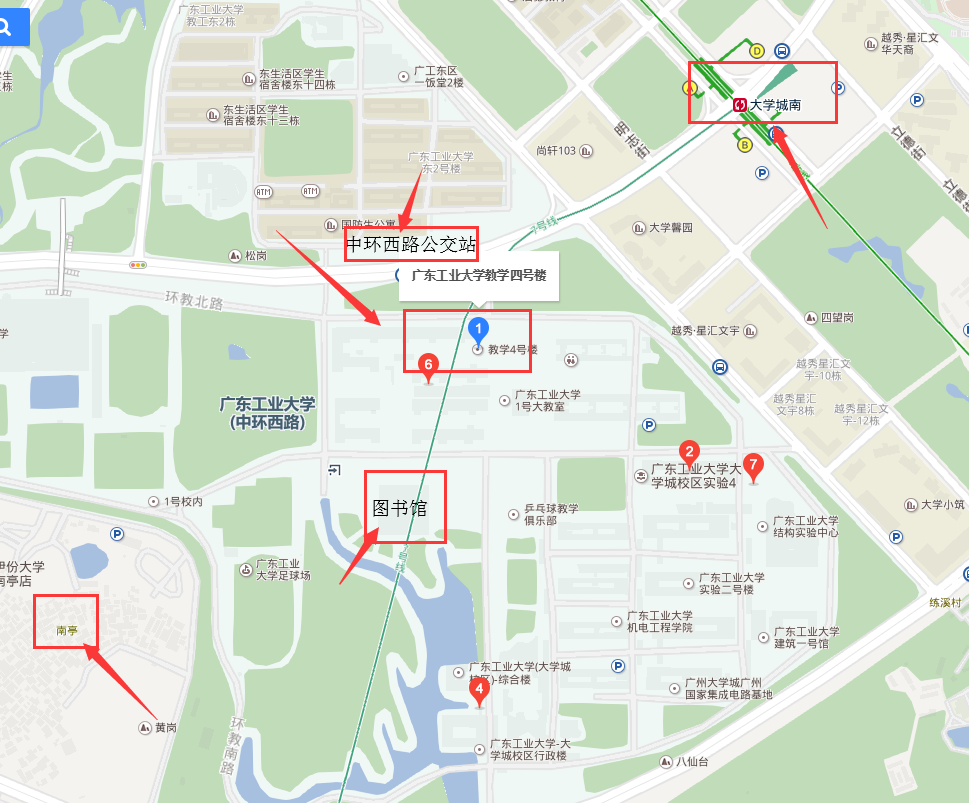 